Ministero dell’Istruzione, dell’Università e della RicercaUFFICIO SCOLASTICO REGIONALE PER IL LAZIOISTITUTO COMPRENSIVO “ENNIO GALICE”Cod fisc. 91038380589 Via Toscana, 2 - 00053 CIVITAVECCHIA (RM)    0766 31482 – fax: 0766 30795e-mail:  rmic8b900g@istruzione.it           sito web :   www.icgalicecivitavecchia.edu.itANNO SCOLASTICO  2022/2023Il/La sottoscritt …………………… , docente di ……………. , con riferimento all’affidamento delle attività per il corrente anno scolastico, sotto la propria responsabilità DICHIARA di aver svolto, oltre l’orario di servizio, le seguenti attività:Civitavecchia, ……………………………				Firma del dichiarante  ……………………….TIPO ATTIVITADESCRIZIONE SINTETICA DELLE ATTIVITA’ CONDOTTEORE INSEGNAMENTOORE NON INSEGNAMENTOA.INCARICHI DI COLLABORAZIONE  CON IL D.S.  (indicare ruolo svolto)B.FUNZIONE STRUMENTALE  AREA…………….. C.INCARICHI DI REFERENZA (REFERENTI DI PLESSO - REFERENTI DI AREA- REFERENTI DI DIPARTIMENTO ( indicare ruolo svolto):D.COORDINATORI DI CLASSE E.COMMISSIONI (ELETTORALE- CURRICULO VERTICALE – GLI – COMITATO VALUTAZIONE) (indicare ruolo svolto)F.ATTIVITA’ PROGETTUALE PROGETTO G.ALTRO  (TEAM DIGITALE…….)  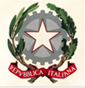 